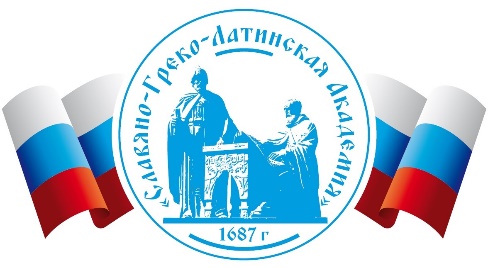 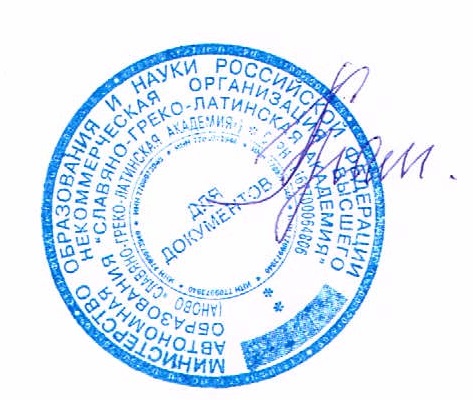 УТВЕРЖДАЮ                     Ректор СГЛА                                                              Храмешин С. Н.                                                              Приказ № 12 от 31.08.2023 г.                                  Рабочая программа дисциплиныНаименование дисциплины Б1.Б.08 История философии Нового и Новейшего времени Направление подготовки 48.03.01 «Теология»Тип образовательной программы академический бакалавриатПрофиль подготовки «Социально-практическая деятельность» Квалификация выпускника -	бакалаврФорма обучения очнаяОценочные средства (ОС)Цели и задачи дисциплины (модуля)Целью данного курса является получение студентами комплекса основных знаний о формировании, развитии, трансформации и внутренней преемственности основ- ной философской проблематики, сохраняющей актуальность со времени ее зарождения (Греция: VII в. до н. э.) до настоящего времени и в значительной мере по сию пору опре- деляющей европейские и общемировые культурные традиции. Это дает возможность бу- дущему специалисту лучше ориентироваться в обширном историко-философском матери- але, повышать общий культурный уровень, развивать способность мыслительной дея- тельности. Изучение «Истории философии Нового и Новейшего времени» позволит моло- дым людям сформировать целостное представление о сущности философского знания, его исторической динамики, его современного состояния, а также давать обоснованные и са- мостоятельные оценки явлениям, относящимся к сфере философской мысли, в том числе, когда она так или иначе пересекается с религиоведческими интересами наших студентов. Рассматриваемый курс соприкасается также с курсами истории религии, религиозной фи- лософии и др.Конкретные цели курса:быть полезным в образовательном, моральном и интеллектуальном планах как для неверующих, так и для верующих студентов;раскрывать проблему «Человек и мир» -- и это демонстрирует рассматриваемый курс -- как выражение закономерного явления в истории социальной и духовной жизни человечества;способствовать более глубокому осмыслению религиозной сферы человеческой духовности в силу исторической связи философски обобщенного видения реальной действительности и тех конкретных ее составляющих, иллюзорно-компенсаторным вырази- телем которых выступает феномен религиозности;воспитывать терпимость и уважение по отношению к людям иных вероисповеда- ний, мировоззрений и национальностей, умение корректно, но твердо – опираясь на сло- жившиеся с античных времен философские реалии -- противостоять проявлениям религи- озной вражды;способствовать подготовке творчески мыслящих специалистов, критически отно- сящихся к различного рода авторитарным и догматическим доктринам;содействовать формированию гуманистически ориентированной личности, спо- собной защищать право человека на свободу и достойную земную жизнь.Задачи курса:	анализ основных направлений, школ и этапов развития философской мысли Ново- го и Новейшего времени;	знакомство с основными положениями курса «Истории философии Нового и Новейшего времени» с целью раскрытия содержащихся в них картин обобщенно воспро- изводимой реальности;	изучение истории философской мысли Нового и Новейшего времени, ее основных этапов, взглядов ее выдающихся представителей, их вклада в сокровищницу философской культуры;	формирование обобщенно-теоретических положений, получивших становление в античности и нашедших в Новое и Новейшее время адекватное воспроизведение в форме различных концепций движения и развития, принципов детерминизма, структур сознания и в характере познавательной деятельности, смене типов рациональности, критериях научности, в проблеме истины;	рассмотрение связанного с многоаспектными судьбами человечества мирового исторического процесса;	раскрытие условий развертывания представших уже а наши дни и формирующихся под влиянием живой жизни личностного начала, свободы и ответственности человека пе- ред высшими -- Бог, судьба -- силами с их требованием соблюдать индивидом нравствен- ные нормы в отношениях с другими людьми, а также по отношению к самому себе, миру в целом;	формирование комплекса компетенций в соответствии с требованиями образова- тельных программ по направлениям подготовки.Место дисциплины в структуре ОПОП:Курс «История философии Нового и Новейшего времени» содействует развитию навыков системного анализа господствующих ныне различных уровней пронизанного ре- лигиозной духовностью (или свободной от нее) обыденного сознания, а также твердо за- явивших о себе естествознания и обществоведения. Это приобретает особую значимость. в условиях массовой индивидуализации социума и глобальных прорывов НТР, поскольку повышает эффективность освоения общетеоретических и специальных – включая рели- гиоведческие -- дисциплин. Курс «История философии Нового и Новейшего времени» от- носится к профессиональному циклу Б1 федерального блока государственного образова- тельного стандарта высшего образования ФГОС ВО от 06.032015 г., № 183.Требования к входным знаниям, умениям и компетенциям студента, необходи- мым для изучения дисциплины:Для успешного изучения курса студентам необходимо:знать основы философии, способствующие развитию общей культуры;уметь работать с информацией по философии из различных источников для реше- ния профессиональных и социальных задач;- владеть способностью к критике и самокритике, а также навыками использования программных средств и навыками работы в компьютерных сетях в познавательной дея- тельности, в том числе в поиске литературы и других информационных ресурсов.Требования к результатам освоения дисциплины:Компетенции обучающегося, формируемые в результате освоения дисципли- ны. Курс «История философии Нового и Новейшего времени» способствует формирова- нию следующих компетенций, предусмотренных ФГОС ВО нового поколения по направ- лению подготовки «Религиоведение»:а) общекультурные (ОК)способностью использовать основы философских знаний для формирования мировоззренческой позиции (ОК-1);способностью анализировать основные этапы и закономерности исторического развития общества для формирования гражданской позиции (ОК-2);б) общепрофессиональные (ОПК)-- способностью использовать знания в области социально-гуманитарных наук для освоения профильных теологических дисциплин.(ОПК-3)В результате изучения дисциплины студент должен:	знать теоретические основы курса «История философии Нового и Новейшего времени»;	связывать содержание философии с конкретнонаучной познавательной деятельно- стью;Раскрывать содержание религиозной духовности философским контекстом;Расширять методологическую составляющую религиоведческого анализа религии;	уметь понимать, излагать и критически анализировать базовую научную инфор- мацию, определяющую содержание названного курса;	оперировать философской методологией в исследовании религиоведческой тема- тики;содействовать привязке религиозной духовности к земным реалиям;владеть навыками логики и аргументации, ведения дискуссий и полемики;	навыками реферирования и аннотирования научной литературы курса «История философии Нового и Новейшего времени»;	практического использования теоретических знаний и методов курса «История философии Нового и Новейшего времени»;	способами приобщения философской духовности к религиозному самовыражению индивида для утверждения широкого поля толерантности.Дисциплины, для которых данная дисциплина является предшествующей:философия религии;социология религии;психология религии;новые религиозные движенияОбъем дисциплины (модуля) и виды учебной работы (разделяется по формам обу- чения)Таблица 1Содержание дисциплиныОбщий замысел программы состоит в том, чтобы представить содержание курса«История философии Нового и Новейшего времени» как одно из перспективных направ- лений человеческой духовности. Это в свою очередь предполагает такое развертывание ее рациональной составляющей, при котором рассматриваемая духовность имеет возмож- ность раскрыть себя обобщенным контекстом. Осуществляющаяся при этом диалектиче- ская соотнесенность рацио и воспроизводимой им реальной действительности позволяет приурочить проблему истины (настаивающую на земных условиях ее раскрытия) к рацио- нальному аспекту человеческого самовыражения. Тем самым настоящий курс (в особен- ности его практическая составляющая) низводит «запредельный» срез реальности до по- сюстороннего его приобщения; и оказывается, что обретенная сознанием религия -- гово- рим об этом, имея в виду то, что настоящая программа связана и с раскрытием религиоз- ной духовности -- являет собою воплощение иллюзорно-компенсаторной деятельности нашего «Я», и этим закреплено ее место в предметном мире. Конкретные философские системы Нового и Новейшего времени всякий раз «обкатывают» абстрагирующуюся че- ловеческую духовность с целью более совершенного отношения социума к окружающей его реальной действительности. Последняя за счет исторически целеполагаемых фило- софских установок предстает условием осуществления таких субъектно-субъектных от- ношений, которые, будучи научно верифицируемыми, подтверждают на практике жиз- ненную актуальность философии как весьма значимого условия в раскрытии статуса че- ловеческой духовности в его земном измерении. Изучение «Истории философии Нового и Новейшего времени» также содействует стратегической выверке связей общества с гло- бально выраженной окружающей средой. Это в свою очередь способствует преодолению границ между «горним» и «дольним» с его ведущей ролью в указанном взаимодействии.Данная программа составлена с учетом единства исторически складывающихся уровней обобщенного видения мира в связи с так же делающей свои важные шаги наукой. Опираясь на нее философия Нового и Новейшего времени открывает завидные перспек-тивы религиоведческому исследованию феномена религиозности, отчетливо заявившему о себе в предшествующие времена. Методология философского подхода к человеческой духовности позволяет более широко применять науку в преодолении религиозного подхо- да к действительности с целью выявления единства с нею духовно обогащенного челове- чества.Содержание разделов и тем дисциплины (модуля). Все разделы и темы нумеру- ютсяРаздел 1. Философия Нового времени:Тема 1. Возникновение науки и философии Нового времени. Тема 2. Рационализм в философии Нового времени.Тема 3. Сенсуализм в философии Нового времени. Тема 4. Философия эпохи Просвещения.Тема 5. Философия И. Канта.Тема 6. Немецкая классическая философия.Раздел 2. Философии Новейшего времени:Тема 1. Сущность и основные черты современной западной философии. Тема 2. Позитивизм. Аналитическая философия.Тема 3. Марксизм.Тема 4. Неокантианство.Тема 5. Абсолютный идеализм. Тема 6. Философия Ф. Ницше.Тема 7. Философия жизни. Прагматизм. Тема 8. Феноменология.Тема 9. Экзистенциализм. Философская герменевтика. Тема 10. Религиозная философия в XX веке.Тема 11. Психоанализ. Неомарксизм.Тема 12. Структурализм и постструктурализм.Разделы дисциплины и междисциплинарные связи с обеспечиваемыми (последу- ющими) дисциплинами5.3. Разделы и темы дисциплин (модулей) и виды занятийПеречень семинарских, практических занятий или лабораторных работПеречень практических занятийПлан самостоятельной работы студентовМетодические указания по организации самостоятельной работы студентовСамостоятельная работа студентов складывается из:-- самостоятельной работы в учебное время,-- самостоятельной работы во внеурочное время,-- самостоятельной работы в Интернете.Формы самостоятельной работы студентов в учебное времяРабота на лекции. Составление или слежение за планом чтения лекции, проработка конспекта лекции, дополнение конспекта рекомендованной литературой. В лекциях – во- просы для самостоятельной работы студентов, указания на источник ответа в литературе. В ходе лекции возможны выступления, сообщения студентов по отдельным вопросам плана. Опережающие задания для самостоятельного изучения фрагментов будущих тем занятий, лекций (в статьях, учебниках и др.). Эффективной формой обучения являются проблемные лекции. Основная задача лектора в этом случае – не столько передать ин- формацию, сколько приобщить слушателей к объективным противоречиям развития научного знания и способам их разрешения. Функция студента – не только переработать информацию, но и активно включиться в открытие неизвестного для себя знания.Работа на практических занятиях. Семинар-дискуссия образуется как процесс диало- гического общения участников, в ходе которого происходит формирование практического опыта совместного участия в обсуждении и разрешении теоретических и практических проблем. Студент учится выражать свои мысли в докладах и выступлениях, активно от- стаивать свою точку зрения, аргументированно возражать, опровергать ошибочную пози- цию сокурсника. Данная форма работы позволяет повысить уровень интеллектуальной и личностной активности, включенности в процесс учебного познания.Круглый стол. Характерной чертой круглого стола является сочетание тематической дискуссии с групповой консультацией. Выбирается ведущий и 5–6 комментаторов по про- блемам темы. Выбираются основные направления темы, и преподаватель предлагает сту- дентам вопросы, от решения которых зависит решение всей проблемы. Ведущий продол- жает занятие, он даёт слово комментаторам, привлекает к обсуждению всю группу.Коллективное обсуждение приучает к самостоятельности, активности, чувству сопричаст- ности к событиям. При этом происходит закрепление информации, полученной в резуль- тате прослушивания лекций и самостоятельной работы с дополнительным материалом, а также выявление проблем и вопросов для обсуждения.Формы самостоятельной работы студентов во внеучебное времяКонспектирование. Существуют два разных способа конспектирования – непосред- ственное и опосредованное.Непосредственное конспектирование – это запись в сокращенном виде сути ин- формации по мере ее изложения. При записи лекций или по ходу семинара этот способ оказывается единственно возможным, так как и то, и другое разворачивается у вас на гла- зах и больше не повторится; вы не имеете возможности ни забежать в конец лекции, ни по несколько раз «переслушивать» ее.Опосредованное конспектирование начинают лишь после прочтения (желательно – перечитывания) всего текста до конца, после того, как будет понятен общий смысл текста и его внутренние содержательно-логические взаимосвязи. Сам же конспект необходимо вести не в порядке его изложения, а в последовательности этих взаимосвязей: они часто не совпадают, а уяснить суть дела можно только в его логической, а не риторической по- следовательности. Естественно, логическую последовательность содержания можно по- нять, лишь дочитав текст до конца и осознав в целом его содержание.Реферирование литературы. Реферирование отражает, идентифицирует не содержа- ние соответствующего произведения (документа, издания) вообще, а лишь новое, ценное и полезное содержание (приращение науки, знания).Аннотирование книг, статей. Это предельно сжатое изложение основного содержания текста. Строится на основе конспекта, только очень краткого. В отличие от реферата дает представление не о содержании работы, а лишь о её тематике. Аннотация строится постандартной схеме: предметная рубрика (выходные данные; область знания, к которой от- носится труд; тема или темы труда); поглавная структура труда (или, то же самое, «крат- кое изложение оглавления»); подробное, поглавное перечисление основных и дополни- тельных вопросов и проблем, затронутых в труде.Аннотация включает: характеристику типа произведения, основной темы (проблемы, объ- екта), цели работы и ее результаты; указывает, что нового несёт в себе данное произведе- ние в сравнении с другими, родственными ему по тематике и целевому назначению (при переиздании – что отличает данное издание от предыдущего).Доклад, реферат.Доклад – вид самостоятельной работы, используется в учебных и внеклассных за- нятиях, способствует формированию навыков исследовательской работы, расширяет по- знавательные интересы, приучает практически мыслить. При написании доклада по за- данной теме следует составить план, подобрать основные источники. Работая с источни- ками, следует систематизировать полученные сведения, сделать выводы и обобщения. К докладу по крупной теме привлекается несколько студентов, между которыми распреде- ляются вопросы выступления.Реферат – краткое изложение в письменном виде или в форме публичного доклада содержания научного труда или трудов, обзор литературы по теме. Это самостоятельная научно-исследовательская работа студента, в которой раскрывается суть исследуемой проблемы. Изложение материала носит проблемно-тематический характер, показываются различные точки зрения, а также собственные взгляды на проблему. Содержание реферата должно быть логичным. Объём реферата, как правило, от 5 до 15 машинописных страниц. Темы реферата разрабатывает преподаватель, ведущий данную дисциплину. Перед нача- лом работы над рефератом следует наметить план и подобрать литературу. Прежде всего, следует пользоваться литературой, рекомендованной учебной программой, а затем рас- ширить список источников, включая и использование специальных журналов, где имеется новейшая научная информация.Структура реферата:Титульный лист.Оглавление.Введение (дается постановка вопроса, объясняется выбор темы, её значимость и актуальность, указываются цель и задачи реферата, даётся характеристика используемой литературы).	Основная часть (состоит из глав и подглав, которые раскрывают отдельную проблему или одну из её сторон и логически являются продолжением друг друга).	Заключение (подводятся итоги и даются обобщённые основные выводы по теме реферата, делаются рекомендации).Список литературы.В списке литературы должно быть не менее 8–10 различных источников.Допускается включение таблиц, графиков, схем, как в основном тексте, так и в ка- честве приложений.По усмотрению преподавателя рефераты могут быть представлены на семинарах в виде выступлений.Самостоятельная работа в ИнтернетеНовые информационные технологии (НИТ) могут использоваться для:	поиска информации в сети – использование web-браузеров, баз данных, пользование информационно-поисковыми и информационно-справочными системами, автоматизированными библиотечными системами, электронными журналами;	организации диалога в сети – использование электронной почты, синхронных и отсроченных телеконференций;	создания тематических web-страниц и web-квестов – использование html- редакторов, web-браузеров, графических редакторов.Определение степени готовности к семинарскому занятию – создание содержа- тельного плана и выбор приемлемого методического обеспечения при раскрытии дидак- тической единицы (темы) занятия.Общие рекомендации по разработке семинарского выступления.Выступающий определяет главное в избранной теме. Обычно тема следует из темати- ческого плана и учебной программы рассматриваемого курса. К примеру, речь идет о марксизме (разд. 2, тема 3), его месте в современных духовных реалиях. Это учение, вы- зревшее в XIX в., определилось своей оппозицией по отношению к европейской цивили- зации. Господство капитала вскрыло эксплуататорскую сущность последней. Формацион- ный подход К. Маркса к капиталистическому обустройству общества содействовал выра- ботке новой философии, которая, содержа материалистическое обоснование, обрела диа- лектическую направленность. Это позволило стать ей выразителем передового - общече- ловеческого – мировоззрения. Носителем его выступает пролетариат, выдвигающий из своей среды такие яркие умы, которые способны дать новое теоретическое обоснование жизнедеятельности внеклассового общежития. Задача семинарского занятия – ввести сту- дентов в сферу таким образом раскрываемого марксизма, благодаря чему он, вбирая все ценное (например гегелевскую диалектику, политэкономические учения и т.д.), придает ему свежесть нового теоретического обеспечения. В этом отношении марксизм открывает перспективы застрявшей в тенетах капитала цивилизации. Знакомство с теоретическим обоснованием внеклассовой сущности человечества – этому и должно быть посвящено приобщение студентов в развернувшемся разговоре на отведенном для этого программой курса семинарском занятии. В ходе занятия слушатели знакомятся с информацией и одно- временно закрепляют пройденный материал. Происходит комбинированная передача ин- формации с осуществлением познавательных реалий для всех принимающих в семинар- ском занятии студентов. Здесь же содержатся компоненты повторительно-обобщающего и контрольного подходов, позволяющие успешнее закреплять изучаемый материал – вскрыть генезис философски оформляемого нового мировоззрения, обусловливаемого дающей о себе знать крепнущей толерантности. Это настоятельно подчеркивает тесную духовную связь прошлого с настоящим. Главное же, на что обращено внимание, -- проис- ходит осознание того, что на смену «старому миру» приходит замещающая его новая ре- альность – пока еще на уровне надстроечного развертывания. Движущееся в цивилизаци- онном направлении человечество стремится обрести широко выраженную толерантность, которая складывается под влиянием укрепляющегося единства социума, а это достижимо только через преодоление сопутствующих человечеству негативов. При этом заметим, что«аутентичной» религиозности в становящемся толерантном многоголосии принадлежит свое устойчивое место. На семинаре диалог (точнее сказать – полилог) позволяет каждому высказаться о становлении того пока еще перспективного будущего, выстраивание кото- рого уже началось, и имя ему – «Ноосфера». Это также служит показателем того, что с момента своего появления марксистская философия устремлена к тем вершинным созда- ниям духа, которые сегодня отдаются «бескрайностью» ноосферы. Содержание рассмат- риваемого в полилоге животрепещущего материала запоминается в большей степени устойчиво, чем если бы семинар проходил в монологической – вопросно-ответной – фор- ме. В конце занятия преподаватель дает оценку всем, кто выступал, обобщает сказанное на семинарском занятии и выставляет баллы по рассмотренному материалу. Личность преподавателя обретает здесь особую значимость, т. к. именно от его завершающего уча-стия студентам удается зримо, т. е. духовно-практически, приобщиться к жизненно акту- альным проблемам, анализируя которое человечество выходит на более высокий цивили- зационный уровень освоения своего места в мире. Правда, в данном случае это освоение носит пока еще штучный характер. Но время позволит обернуть «штучность» массовым проявлением, поскольку ноосферное строительство уже началось, и оно предвосхищено философски осмысленным античным мифом об Икаре. Отсюда живая связь философского материализма – Марксизма – с днями минувшими открывает новые горизонты человече- скому выживанию.(Описывается организация каждого вида самостоятельной работы студентов, исполь- зуемого при изучении данной дисциплины).Примерная тематика курсовых работ (проектов) (при наличии)Не предусмотрены ФГОС Учебно-методическое и информационное обеспечение дисциплины (модуля): а) федеральные законы и нормативные документы (при наличии)Закон Российской Федерации от 10.07.1992 № 3266-1 «Об образовании»;Федеральный Закон Российской Федерации от 29.12.2012 № 273 «Об образовании в Российской Федерации»;Федеральный государственный образовательный стандарт высшего образования по направлению подготовки б) основная литератураКанке, Виктор Андреевич. Философия. Исторический и систематический курс [Текст]: учебник / В. А. Канке. - 5-е изд., перераб. и доп. - М. : Логос, 2010. - 375 с. ; 21 см. - (Но- вая Университетская Библиотека). - Библиогр.: с. 358-363. - ISBN 978-5-98704-072-8 :227.50 р., 218.33 р. Экземпляры 12Бессонов, Борис Николаевич. История и философия науки [Текст] : учеб. пособие / Б. Н. Бессонов. - М. : Изд-во Юрайт : ИД Юрайт, 2010. - 394 с. ; 21 см. - (Основы наук). - Библиогр.: с. 392-394. - ISBN 978-5-9916-0581-6. - ISBN 978-5-9692-0854-4 : 201.53 р. Эк- земпляры 20в) дополнительная литератураГегель, Георг Вильгельм ФридрихЭнциклопедия философских наук [Текст] / Г. В. Ф. Гегель ; ред. Е. П. Ситковский ; Акад. наук СССР, Ин-т философии. - М. : Мысль, 1974 - . - 21 см. - (Философское насле- дие). Т.3 : Философия духа. - 1977. - 471 с. - (Философское наследие). - Библиогр. в при- меч.: с. 449-455.- Указ. имен. и предм.: с. 456-469. - 13000.00 р. Экземпляры 5История и философия науки [Текст] : учеб. пособие для аспирантов и соискателей ученой степени кандидата наук : в 4 кн. / Московский гос. ун-т им. М. В. Ломоносова, Фак. гос. упр.; сост.: В. Г. Борзенков, Д. С. Клементьев. - М. : Изд-во МГУ, 2009 - . - 21 см.- ISBN 978-5-211-05593-3. Кн. 3 : История и философия социологии. История и филосо- фия политики. - 2009. - 288 с. - Библиогр. в конце разд. - ISBN 978-5-211-05605-3 : 431.00 р. Экземпляры 5Степин, Вячеслав Семенович. История и философия науки [Текст] : учебник для си- стемы послевуз. проф. образ. / В. С. Степин ; Рос. акад. наук, Ин-т филос., Гос. акад. ун-т гуманитар. наук. - 2-е изд. - М. : Академ. проект : Трикста, 2012. - 423 с. ; 21 см. - (Gaudeamus). - ISBN 978-5-904954-18-5. - ISBN 978-5-904954-18-5 : 484.00 р. Экземпляры 5г) программное обеспечениеПрограмма Microsoft WordПрограмма Microsoft ExcelПрограмма Microsoft Power Pointд) базы данных, информационно-справочные и поисковые системыФедеральный центр информационно- образовательных ресурслв (ФЦИОР) // http//fcior.edu.ruЕдиная	коллекция	Цифровых	Образовательных	Ресурсов	(ЕКЦОР)	// http://schoolcollection.edu.ru/Федеральный портал «Российское образование» // http://www.edu.ruРоссийский портал открытого образования // http://www.openet.edu.ru/Портал	«Информационно-коммуникативные	технологии	в	образовании»	// http://www.ict.edu.ru/Информационная система «Единое окно доступа к образовательным ресурсам» // http://window.edu.ruБаза данных и поисковая система Научной библиотеки ИГУ (http://library.isu.ru/ru/ )Электронно-библиотечная	система	Православного	Свято-Тихоновского гуманитарного университета https://elib.pstgu.ru/Материалы электронной исторической библиотеки философского факультета МГУ (http://www.hist.msu.ru/ER/sources.htmhttp://www.history.ru Библиотека философского факультета МГУ / Моск. гос. ун-т им. М.В. Ломоносова. – Режим доступа: http://www.philos.msu.ru/library.php.Библиотека	философской	антропологии.	–	Режим	доступа: http://www.musa.narod.ru/bib.htm.Богослов. ру. Научный богословский портал. - Режим доступа: http://bogoslov.ru/.Единое окно доступа к образовательным ресурсам. – Философия. – Режим доступа: http://window.edu.ru/.Наука и техника – электронная библиотека. – Режим доступа: http://n-t.ru/.Национальная философская энциклопедия. – Режим доступа: http://terme.ru/.Портал Гуманитарное образование. – Философия. – Режим доступа: http://www.humanities.edu.ru/db/sect/28/5.Религии мира. Православный молодежный портал. - Режим доступа: http://relig.info/Российское образование. Федеральный образовательный портал. – Режим досту- па: http://www.edu.ru/.Философия в WWW – Философские ресурсы в Интернете. – Режим доступа: http://rri.chat.ru/phil.html.Философия в России: философский портал / Рос. Акад. наук. Ин-т философии – Библиотека	ИФ	РАН:	Каталог.	–	Режим	доступа: http://www.philosophy.ru/library/catalog.html.Философия: электронные тексты. – Режим доступа: http://travelliers.narod.ru/.Философия: электронный путеводитель. – Режим доступа: http://www.nlr.ru/res/inv/guideseria/filosofia/about.php.Цифровая библиотека по философии. – Режим доступа: http://filosof.historic.ru/.Цифровая библиотека философии – Виртуальная библиотека. – Режим доступа: http://piglos.ru/dir/5.Infolio	–	Университетская	электронная	библиотека.	–	Режим	доступа: http://www.infoliolib.info/.(перечень ресурсов информационно-телекоммуникационной сети "Интернет" (далее- сеть "Интернет"), необходимых для освоения дисциплины (модуля))Материально-техническое обеспечение дисциплины (модуля):Система мультимедиа, компьютер, проектор. Электронный ридер по курсу, со- держащий программу курса, рекомендуемые доклады по соответствующим темам семи- нарских занятий, список основной и дополнительной литературы, интернет-источники, вопросы к зачету и экзамену. Учебные, учебно-методические и научные материалы по ис- тории религии.На кафедре и в библиотеке университета необходимые учебники и учебные посо-бия.10. Образовательные технологии:Классические формы обучения: лекции, практические и семинарские занятия, рефе- ратыАктивные формы обучения: вариативные и обучающие игры, работа в творческих группах, подготовка презентаций.11. Оценочные средства (ОС):11.1. Оценочные средства для входного контроля (могут быть в виде тестов с закрытыми или открытыми вопросами).Оценочные средства текущего контроля (опрос)Вопросы для самоконтроляНаучная программа Бэкона.Наука и религия у мыслителей Нового времени.Методология научного познания у Бэкона.Методология научного познания у Декарта.Бог как гарант достоверности научного знания у Декарта.Духовная и телесная субстанция у Декарта.Человек в философии Паскаля.Научное знание и религиозный опыт по Паскалю.Учение о субстанции, атрибутах и модусах у Спинозы.Соотношение свободы и необходимости по Спинозе.О происхождении государства по Гоббсу.Эмпиризм Локка. Учение о происхождении идей.Юм о причинности и привычке.Скептицизм Дэвида Юма.Идея Бога в философии Беркли.Место Бога в философии XVII-XVIII веков («Бог философов и ученых», деизм, теизм, атеизм). 17.Лейбница о предустановленной гармонии.Просвещение о человеческом разуме, человеческой природе и обществе.Отношение Просвещения к религии. Идея Бога у мыслителей Просвещения.Политические воззрения Руссо и Монтескье.«Коперниканский переворот» в философии Канта.«Критика чистого разума» Канта.Учение Канта об антиномиях.Этика Канта. Категорический императив.Учение Канта о религии.Наукоучение Фихте.Философия тождества Шеллинга.Учение Шеллинга о человеческой свободе.«Философия Откровения» Шеллинга.Диалектический метод Гегеля.Философия религии Гегеля.Преемственность идей в немецкой классической философии (Кант, Фихте, Шеллинг, Гегель).Учение Шопенгауэра о мировой воле.Восточные мотивы в философии Шопенгауэра. 35.Основные черты философии XX века.Учение Фейербаха о религии.Проблема человека в философии Кьеркегора.Кьеркегор и христианство.В чем причина несогласия Кьеркегора с Гегелем?Учение Ницше о «сверхчеловеке» и «воле к власти».Проблемы европейской культуры в творчестве Ницше.Учение Маркса об общественно-экономической формации и классовой борьбе.Гегель и Маркс: сравнительный анализ философских воззрений.Неокантианство: Марбургская и Баденская школы, представители.Позитивизм: характеристика, главные представители.Аналитическая философия, отличие от первого позитивизма.Дильтей: описательная психология как основа наук о духе.Риккерт: науки о природе и науки о духе.Основные черты философии жизни, ее представители.Философские взгляды Бергсона.Прагматизм: характеристика, главные представители.Феноменологический метод Гуссерля.Экзистенциализм: общая характеристика, главные представители.Хайдеггер о бытии.Хайдеггер: аналитика «Dasein».Гадамер о герменевтическом круге.Аналитическая философия: характеристика, главные представители.Примерные темы рефератов (эссе) (при необходимости)Оценочные средства для самоконтроля обучающихся (при необходимости) Не предусмотреныОценочные средства для промежуточной аттестации в форме зачета Контрольные вопросы к зачету по всем разделам дисциплины:Френсис Бэкон: учение об идолах, возрождение наук.Возникновение науки Нового времени: Галилео Галилей.Философия Рене Декарта.Паскаль как ученый, философ, христианин.Философия Б. Спинозы. Учение о субстанции, модусах, атрибутах.Учение о знании, языке и государстве Томаса Гоббса. Сенсуализм Джона Локка.Монадология Лейбница.Дж. Беркли. Номиналистическая критика материализма. Доказательство существования Бога.Философия Д. Юма. Критика учений о субстанции. Гносеология, учение об ассоциации идей. Взгляд на причинность.Французское просвещение. Периодизация и основные представители. Атеизм Ж. Ме- лье. Философский деизм Вольтера, его отношение к христианству.Географический детерминизм Ш. Л. Монтескье.Ж.-Ж. Руссо: учение об обществе и человеке, «общественный договор», отношение к религии.Французские материалисты: Дидро, Ламетри, Гольбах.«Критика чистого разума» И. Канта: задача, структура, основные понятия.Трансцендентальная эстетика и аналитика Канта, учение об априорных формах чув- ственности и рассудка.Трансцендентальная диалектика Канта: учение о душе, мире и Боге. Отношение к дока- зательствам бытия Бога.«Критика практического разума»: категорический императив, постулаты практического разума. «Нравственное» доказательство бытия Бога.Наукоучение Фихте.Философия Ф. Шеллинга.«Энциклопедия философских наук» Гегеля. Отношение к предыдущей философии. Диалектический принцип философствования.Учение Гегеля о природе и обществе. «Философия духа»: субъективный, объективный и абсолютный дух.Атеизм и материализм Л. Фейербаха.Позитивизм О. Конта.Эволюция позитивизма в XIX и XX веках. Эмпириокритицизм. Неопозитивизм. Пост- позитивизм.Марксизм. Связь атеизма Маркса с основными положениями его философии.Неокантианство. Марбургская и баденская школы.Ницше. Критика предшествующей философии и культуры. Декаданс, нигилизм, пере- оценка всех ценностей, воля к власти.Дильтей: описательная психология как основа наук о духе.«Творческая эволюция» А. Бергсона.«Закат Европы» О. Шпенглера.Прагматизм.Абсолютный идеализм Фр. Брэдли.Феноменология Э. Гуссерля. Критика психологизма в «Логических исследованиях». Философия как строгая наука.Экзистенциальная философия С. Кьеркегора.Экзистенциализм. Учение о бытии, ничто и сущем. Подлинное и неподлинное суще- ствование человека.Философская герменевтика.Неотомизм.Персонализм. Философская антропология. 39.3. Фрейд и психоанализ.Неофрейдизм К. Г. Юнга. Экзистенциальный психоанализ Бинсван- гера.Критическая теория общества Франкфуртской школы.25Структурализм и постструктурализм.Контрольные вопросы к экзамену по всем разделам дисциплины:Материалы для проведения текущего и промежуточного контроля знаний студентов:Автономная некоммерческая организация высшего образованияАвтономная некоммерческая организация высшего образования«СЛАВЯНО-ГРЕКО-ЛАТИНСКАЯ АКАДЕМИЯ»Вид учебной работыВсего ча- сов / за-четных единицСеместрыСеместрыСеместрыСеместрыВид учебной работыВсего ча- сов / за-четных единиц1234Аудиторные занятия (всего)5050В том числе:-----Лекции1818Практические занятия (ПЗ)3232Семинары (С)Лабораторные работы (ЛР)Самостоятельная работа (всего)5858В том числе:-----Курсовой проект (работа)Расчетно-графические работыРеферат (при наличии)Другие виды самостоятельной работыКСРВид промежуточной аттестации (зачет)зачетзачетОбщая трудоемкость Зачетны единицы10831083№ п/пНаименование обес- печиваемых (по-следующих) дисци- плин№№ разделов и тем данной дисциплины, необходимых для изучения обеспечиваемых (последующих) дисциплин(вписываются разработчиком)№№ разделов и тем данной дисциплины, необходимых для изучения обеспечиваемых (последующих) дисциплин(вписываются разработчиком)№№ разделов и тем данной дисциплины, необходимых для изучения обеспечиваемых (последующих) дисциплин(вписываются разработчиком)№№ разделов и тем данной дисциплины, необходимых для изучения обеспечиваемых (последующих) дисциплин(вписываются разработчиком)№№ разделов и тем данной дисциплины, необходимых для изучения обеспечиваемых (последующих) дисциплин(вписываются разработчиком)№№ разделов и тем данной дисциплины, необходимых для изучения обеспечиваемых (последующих) дисциплин(вписываются разработчиком)№№ разделов и тем данной дисциплины, необходимых для изучения обеспечиваемых (последующих) дисциплин(вписываются разработчиком)№№ разделов и тем данной дисциплины, необходимых для изучения обеспечиваемых (последующих) дисциплин(вписываются разработчиком)№№ разделов и тем данной дисциплины, необходимых для изучения обеспечиваемых (последующих) дисциплин(вписываются разработчиком)№№ разделов и тем данной дисциплины, необходимых для изучения обеспечиваемых (последующих) дисциплин(вписываются разработчиком)1.Курс	«Социология религии»1233456792.Курс	«Психо- логия религии»12334567893Курс	«Философия религии»12234567894Курс «Новые рели- гиозные движения»1223456789№п/ пНаименование разделаНаименование темыВиды занятий в часахВиды занятий в часахВиды занятий в часахВиды занятий в часахВиды занятий в часахВиды занятий в часах№п/ пНаименование разделаНаименование темыЛекц.Практ. зан.КСРЛаб.зан.СРСВсего1Философия	Но- вого времени1.	Возникновение науки и философии8273772Нового времени.Рационализм в философии Нового времени.Сенсуализм в философии Нового времени.Философия эпохи Просвещения.Философия И. Канта.Немецкая класси- ческая философия.2Философия	Но- вейшего времениСущность и ос- новные черты со- временной западной философии.Позитивизм. Аналитическая фи- лософия.Марксизм.Неокантианство.Абсолютный иде- ализм.Философия Ф. Ницше.Философия жиз- ни. Прагматизм.Феноменология.Экзистенциализм. Философская гер- меневтика.Религиозная философия в XX веке.Психоанализ. Неомарксизм.Структурализм и постструктурализм.8273772№ п/п№ раздела и темы дисци-плины (модуля)Наименование семинаров, практических и лабораторных работТру- доем- кость (час.)Оценочные средстваФор- миру- емыекомпе- тенции1234561.Р. 1, Т. 4, Т. 5,Т. 6Философия эпохи Просвещения. Философия И. Канта.Немецкая классическая философия...6Реферат Опрос ДискуссииОК-1 ОК-2 ОПК-32.Р.2, Т.1, Т. 3, Т. 10, Т. 11.Сущность и основные черты современной западной философии.8Реферат ДокладОК-1 ОК-2Марксизм.Религиозная философия в XX веке. Психоанализ. Неомарксизм.Тренинг ДискуссииОПК-3№ нед.ТемаВид самостоятельной работыЗаданиеРекомендуемая литератураКоличе- ство часов1.Возникновение науки и филосо- фии Нового вре- мени.Рационализм в философии Ново- го времени.Сенсуализм в философии Ново- го времени.Философия эпохи Просвеще- ния.Философия И. Канта.Немнцкая клас- сическая филосо- фия.Конспект основных положенийИзучение основной и дополнительной ли- тературыНепосредствен- ное	конспекти- рование матери- алов раздела, не вошедших	в лекционные за- нятия из учеб- ников,	доступ- ных в читальном зале или элек- тронном ресурсеОбщие работы ко всему курсу:Алексеев П.В. Панин А.В. Философия: учеб.- М., 2005 Новая философская энцикло- педия: В 4 т. – М., 2010; Эн- циклопедия эпистемологии и философии науки. – М., 2009; Философский   словарь.-		8-е изд., дораб. и доп. – М., 2009; Современная западная фило- софия.		Энциклопедический словарь. – М., 2009; Ильин В. История философии: Учебник для вузов. – СПб., 2003; Ис- тория философии: Учебник для выс. учеб. зав. – Ростов н/Д., 2005; Введение в фило- софию: Учеб. пособие для вузов / Авт. колл.: Фролов И.Т.	и		др,	3-е	изд.- М.:Республика, 2005;Работы к настоящему раз- делу: Лега В.П. История за- падной философии. Часть первая. Античность. Средне- вековье. Возрождение: учеб. пособие. – М., 2009; Лега В.П.История западной фило- софии. Т. 1.- М., 2009; Ле-гаВ.П. История западной фи- лософии. Т. 2. – М., 2009; Хрестоматия по философии: учеб. пособие / сост П.В. Алексеев.- М., 2005; Реале Дж., Антисери Д. Западная философия от истоков до наших дней. Т. 3. От Возрож- дения до Канта. СПб.: Пневма, 2002; Они же. Т. 4. От романтизма до наших дней. СПб., 1997; Век Про- свещения / Под ред.Ф. Броде- ля. – М.-Париж, 1970; Жучков В.А. Немецкая философия эпохи раннего Просвещения.– М., 1989;Каменский З.а. Философские идеи русского Просвещения.   –   М.,   1971;Русская мысль в век просве-34346щения.- М., 1991; Моряков В.И. Русское просветитель- ство 2-й пол. 16 в. (Из исто- рии	общественно- политической мысли Рос- сии).- М., 1994.2.Сущность и основные черты современной за- падной филосо- фии.Позитивизм.Аналитическая философия.Марксизм.Неокантиан- ство.Абсолютный идеализм.Философия Ф. Ницше.Философия жизни. Прагма- тизм.Феноменоло- гия.Экзистенциа- лизм. Философ- ская герменевти- ка.Религиозная философия в XX веке.Психоанализ. Неомарксизм.Структура- лизм и постструк- турализм.Конспект лекций Изучение основной и дополнительной ли- тературыКонспектирова- ние материалов раздела, не во- шедших в лек- ционные занятия из	учебников, доступных	в читальном зале или		электрон- ном ресурсеСм. вышеназванные работы по всему курсу.Работы по 2-му разделу:Лега В.П. История западной философии. Часть первая. Античность. Средневековье. Возрождение: учеб. пособие.- М., 2009; Лега В.П. История западной философии.- М., 2009. – Т. 1; Он же:История западной философии.- М., 2009. – Т. 2; Баткин Л.М. Ита-льянское Возрождение в по- исках индивидуальности. – М., 1989; Доброхотов А.Л. Категория бытия в классиче- ской западноевропейской фи- лософии.- М., 1986; Йейтс Ф. Джурдано Бруно и герметиче- ская традиция. – М., 2000; Лосев А.Ф. Эстетика Возрож- дения. – М., 1978; Реале Дж., антисери Д. Западная фило- софия от истоков до наших дней. Т. 3. От Возрождения до Канта.- СПб.: Пневма, 2002; Они же. Т. 4. От романтизма до наших дней.- СПб., 1997; Коплстон Ф. От Фихте до Ницше. - М., 2004; Маркс К., Энгельс Ф. Из ранних произ- ведений. – М., 1956; Маркс К. Тезисы о Фейербахе.- Маркс К., Энгельс Ф. Соч., т.3; Они же. Немецкая идеология. – Там же, т. 3; Энгельс Ф. Людвиг Фейербах и конец классической немецкой фило- софии. – Маркс К., Энгельс Ф. – Соч., т.21; Зотов А.Ф. Современная западная фило- софия. – М., 2002; Философыдвадцатого века. В 3 кн.- М., 2004, 2009..45664426664№ п\пВид контроляКонтролируемые темы (разделы)Компетенции, ком- поненты которых контролируютсяКонспектРаздел 1, Т. 4, Т. 5ОК-1, ОПК-3, ОК-2ТестРаздел 1, 2ОК-1, ОПК-3, ОК-2РефератР.1, Т.1; Р.2, Т.3ОК-1, ОК-2, ОПЛ-3ЭкзаменРаздел 1, 2,ОК-1, ОК-3, ОПК-3,